				        Bewandert. Begeistert. Bewährt.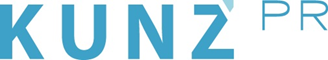 Presse-Info Explorer Hotels12. Dezember 2022Skaten lernen mit dem Profi: Langlaufcamp im Ötztal(Umhausen) Wer seine Skills verbessern oder sich im Langlaufen einfach mal ausprobieren möchte, checkt von 20. bis 22. Januar 2023 im Explorer Hotel Ötztal ein. Im Langlaufcamp lernen Teilnehmer unter Anleitung von Trainer Martin Scheiber die Grundlagen der sanften Sportart im klassischen Stil und im Skaten. Für das perfekte Erlebnis kommt es aber auch auf die Ausrüstung an: Neben dem aktiven Part im Schnee verrät der Profi im Workshop, was beim Präparieren und beim Kauf des Equipments zu beachten ist. Das Gelernte können Teilnehmer in der Explorer Ski Area direkt umsetzen, wo sie ihre Bretter fit für den nächsten Einsatz machen. Nach einem Tag in der Loipe entspannen Besucher im Explorer Sport Spa und tauschen ihre Erfahrungen beim gemeinsamen Abendessen aus. Das Camp kostet für Hotelgäste ab 389 Euro pro Person und beinhaltet neben zweieinhalb Tagen Techniktraining zwei Übernachtungen im trendigen Design-Zimmer inklusive vitalem Frühstücksbuffet mit DIY-Eierbratstation, Lunchpaketen sowie Nutzung des Sport Spa. Langlaufausrüstung kann gegen Gebühr ausgeliehen werden. Übrigens: Die insgesamt zehn Explorer Hotels dienen als Basislager für aktive, umweltbewusste Bergurlauber und sind die ersten Passivhaus-Hotels Europas. www.explorer-hotels.com